Алгоритм действий классного руководителя в школе в условиях распространения КОВИДКлассным руководителям обеспечить получение информации обучающихся о состоянии здоровья в анкете согласно приложению о очно-заочной форме обучения.Усилить педагогическую работу по гигиеническому воспитанию обучающихся и их родителей (законных представителей), обеспечить контроль за соблюдением правил личной гигиены обучающимися общеобразовательной организации.Провести информирование детей о механизмах передачи, симптомах мерах профилактики новой коронавирусной инфекции путем ознакомления с рекомендациями и памятками.Посещение образовательной организации детьми, перенесшими заболевание, и (или) в случае, если ребенок был в контакте с больными Covid-19, допускается при наличии медицинского заключения врача об отсутствии медицинских противопоказаний для пребывания в образовательной организации.Обеспечить информирование родителей (законных представителей) обучающихся о режиме посещения, введенных требованиях, правилах профилактики новой коронавирусной инфекции (Covid-19), способах получения информации по  интересующим вопросам без посещения школы посредством размещения информации на официальном сайте.Рекомендовать родителям (законным представителям) обучающихся регулярное использование детьми дезинфицирующих средств и средств личной гигиены (влажных салфеток на спиртовой основе).Правила поведения учащихся в школе в условиях распространения КОВИДВирус передается воздушно – капельным путёмЗапрещено: скопление учащихся в коридорах, объятия и рукопожатия.При использовании медицинской маски запрещено снимать в аудитории.Можно: не использовать медицинские маски и перчаткиВажно: соблюдать дистанцию, избегать тесного контакта с людьми, которые чихают, кашляют, не касаться лица не мытыми  руками, руки мыть тщательно, пользоваться септиками. В туалетных комнатах маски не выбрасывать!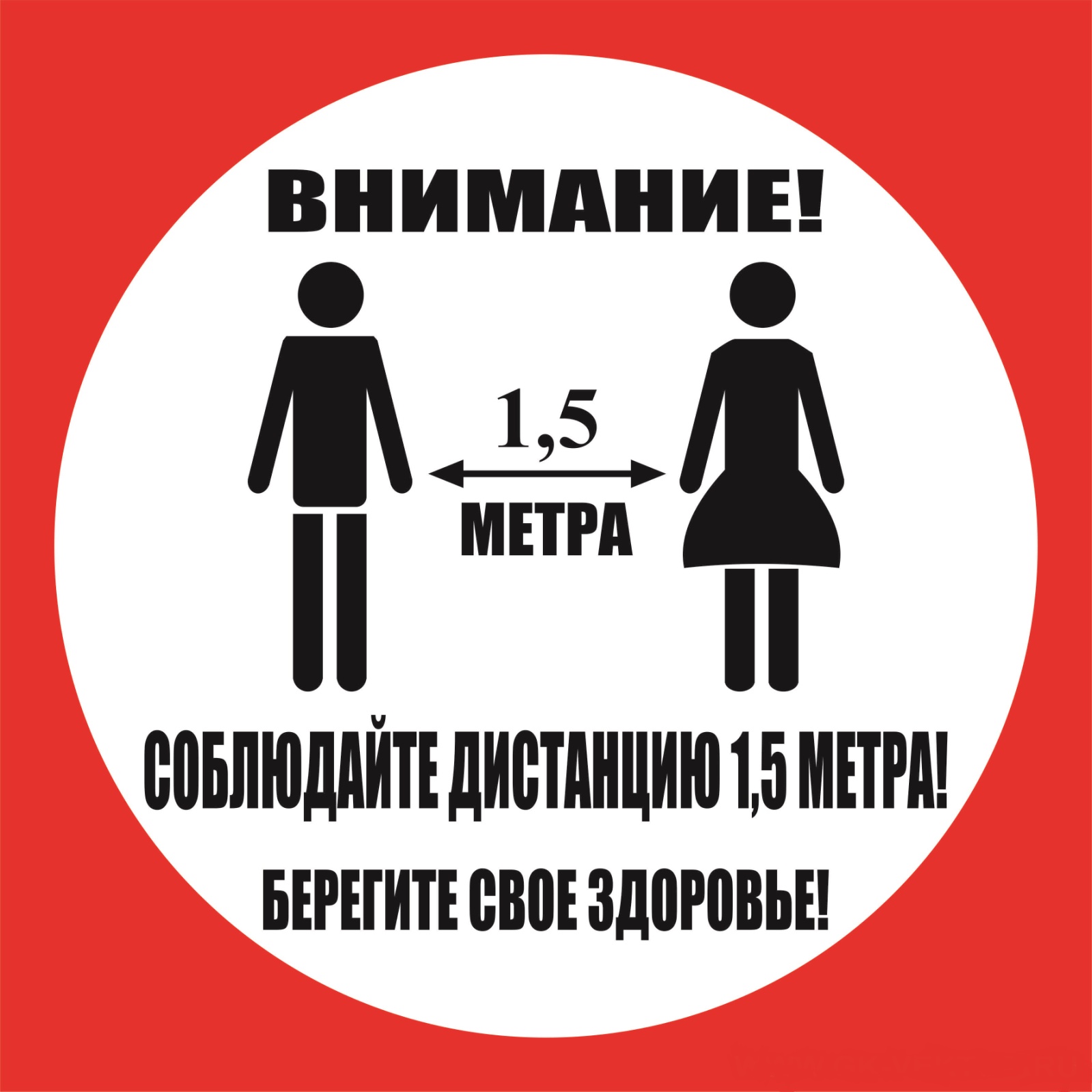 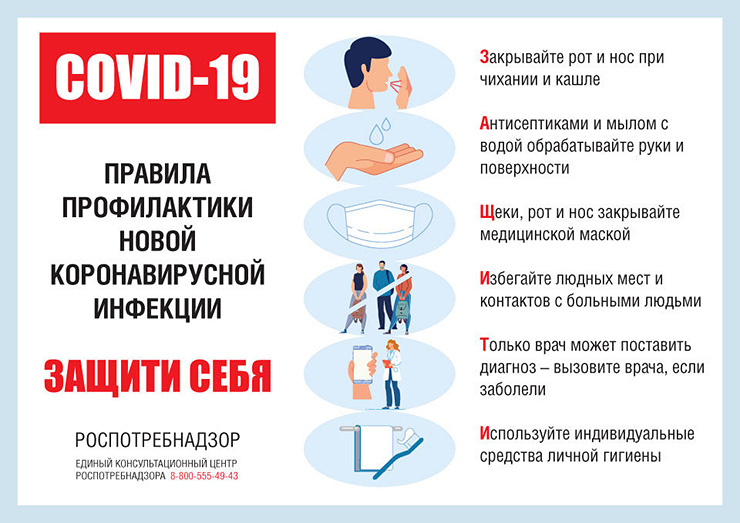 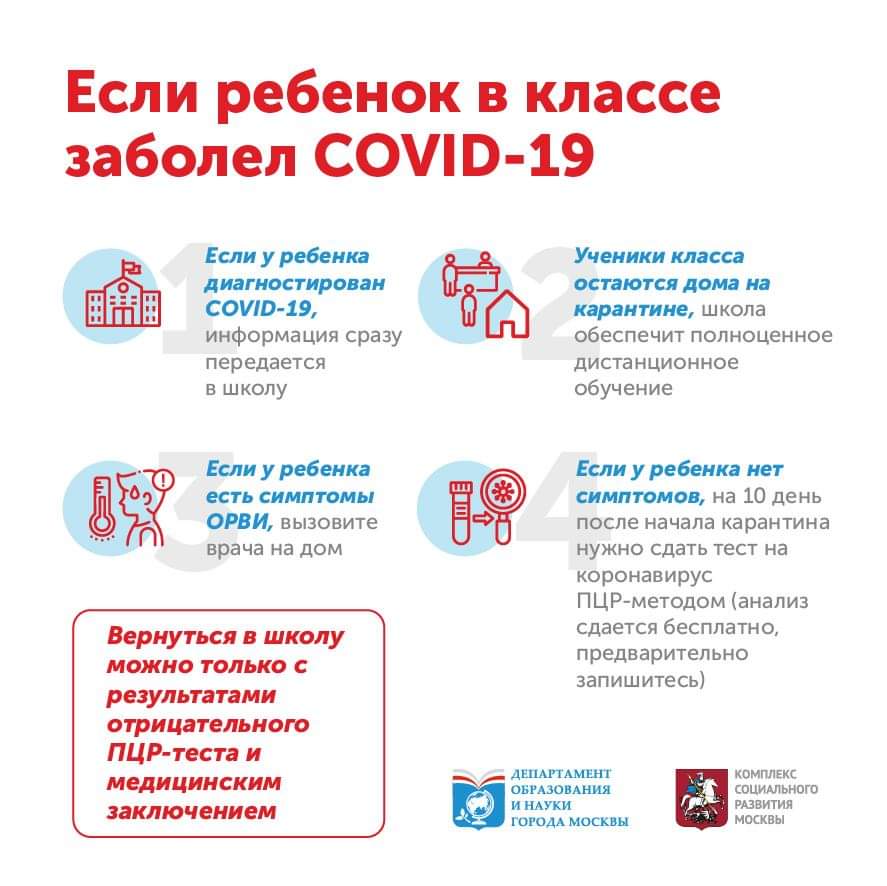 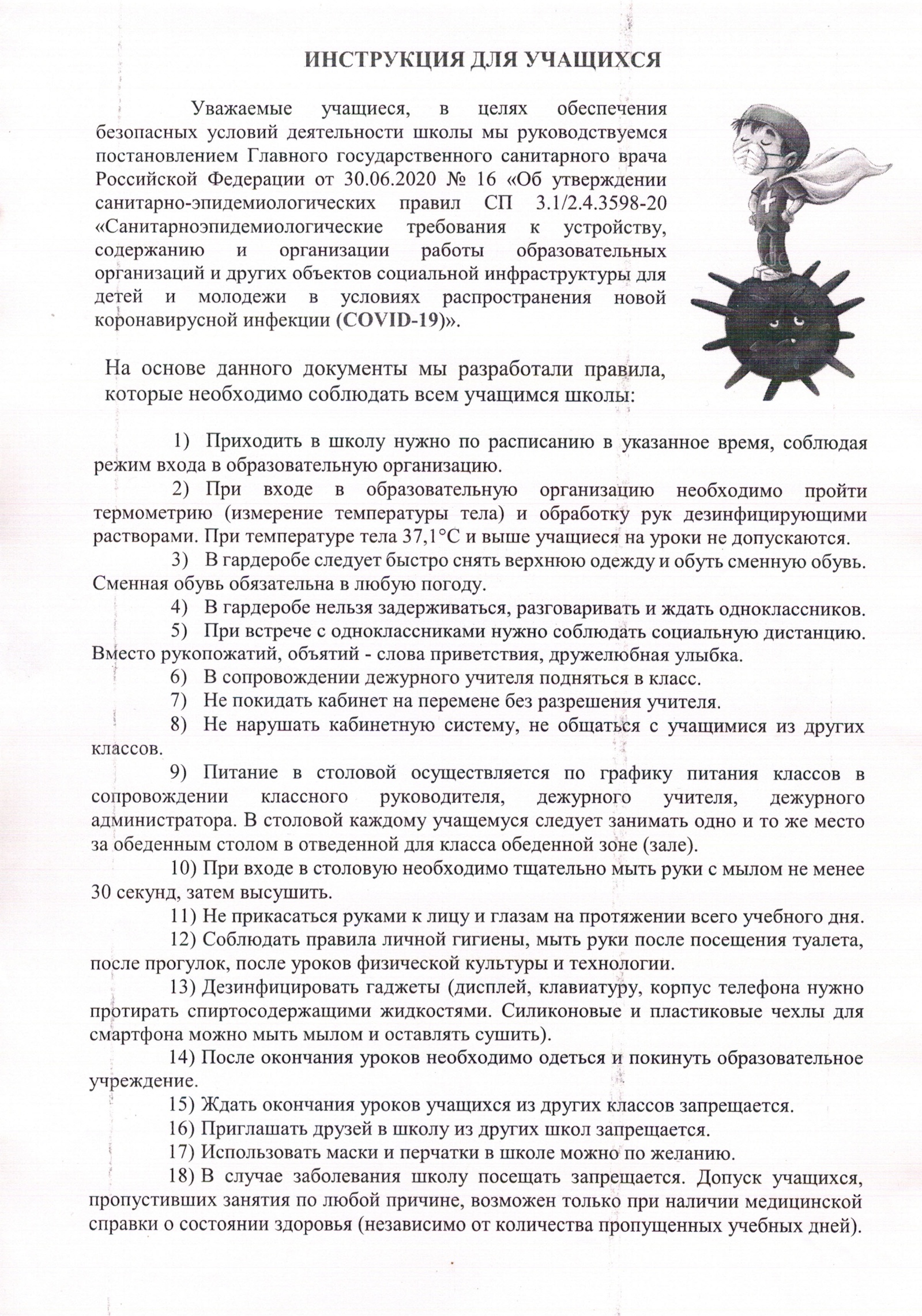 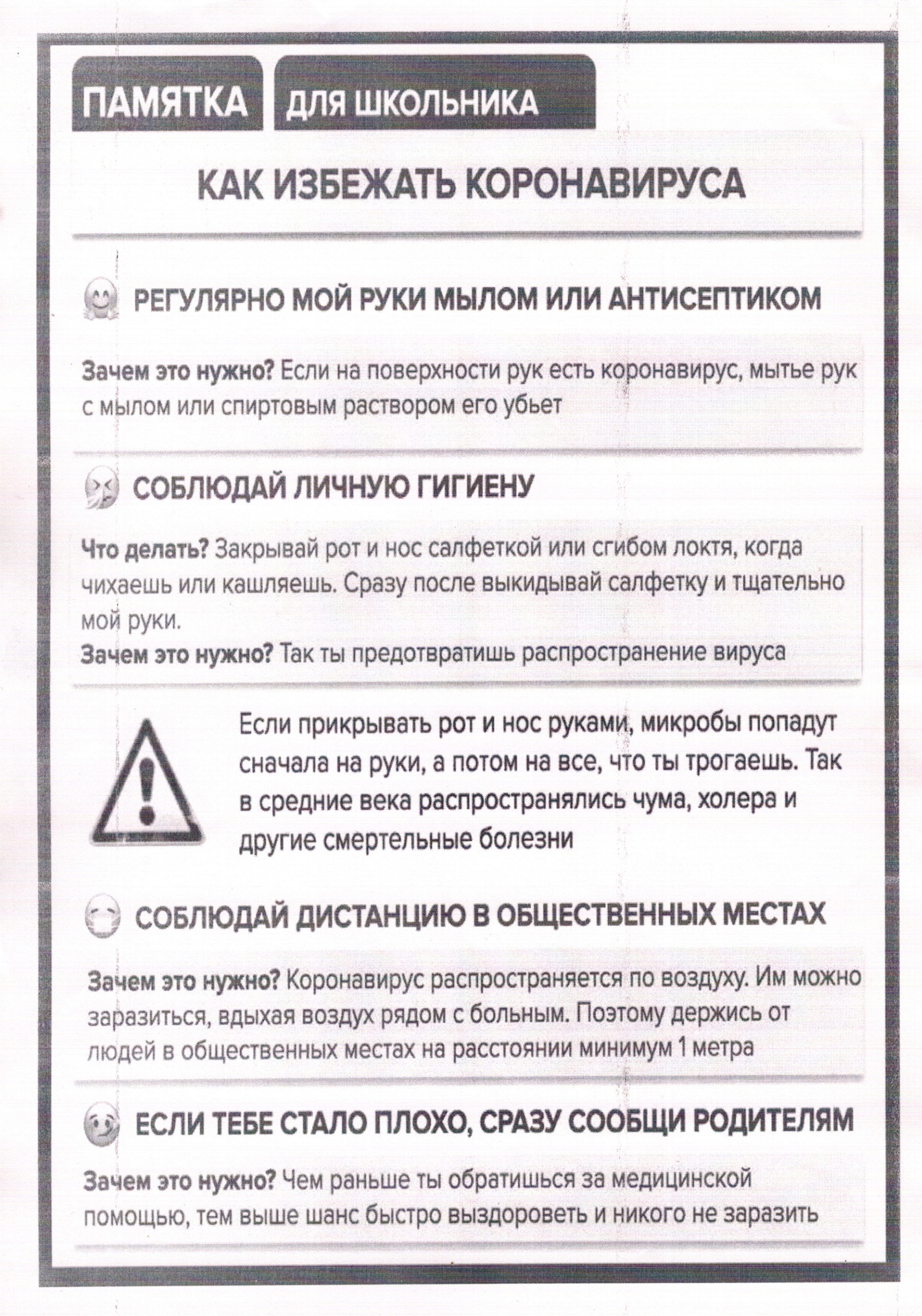 